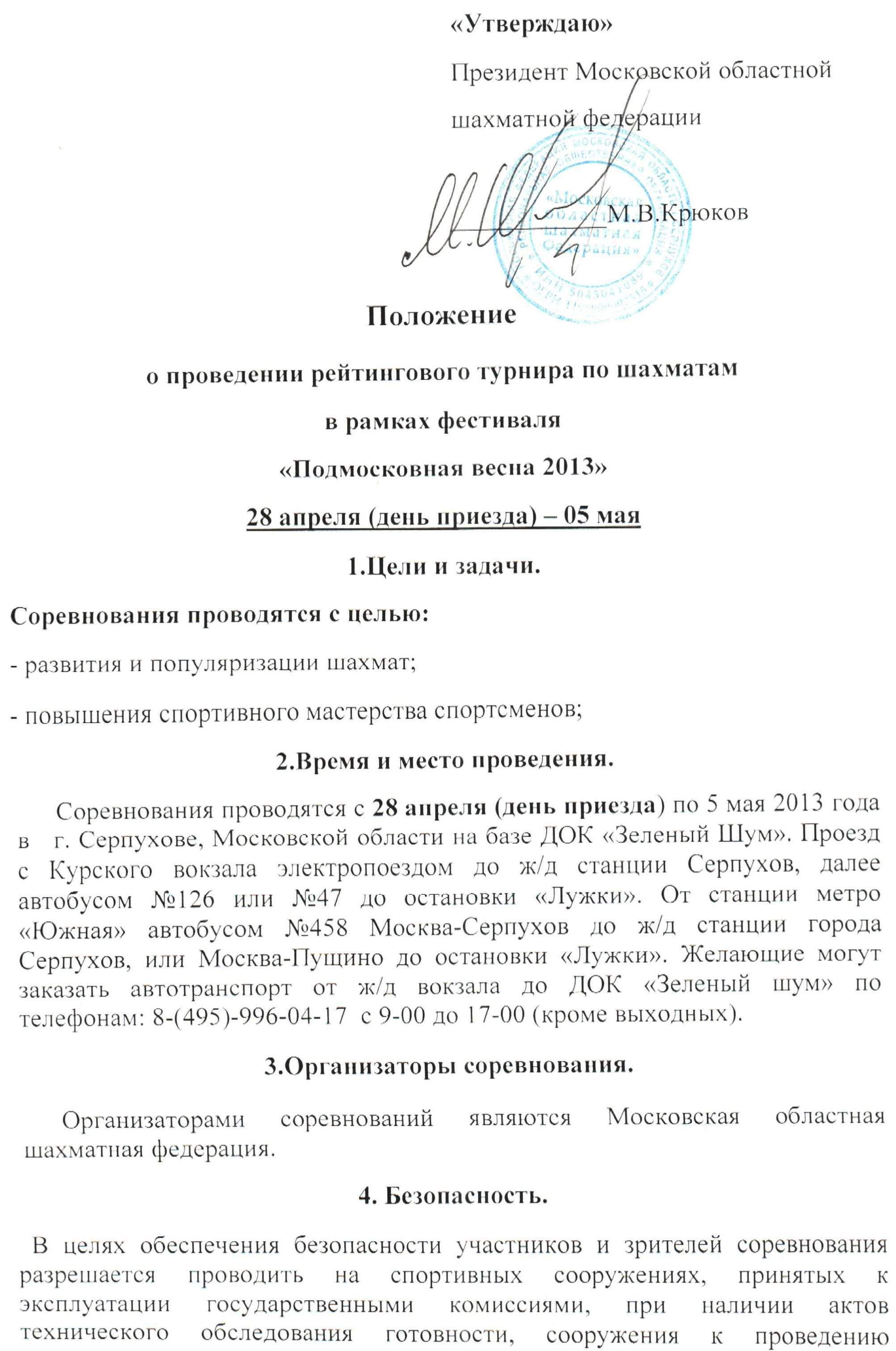 соревнования в соответствии с «Приложением о мерах по обеспеченью общественного порядка и безопасности, а также эвакуации и оповещения участников и зрителей при проведении массовых спортивных мероприятий» (№ 786 от 17.10.1983), «Рекомендациями по обеспеченью безопасности и профилактики травматизма при занятиях физической культурой и спортом» (№ 44 от 01.04.1993) и правилами проведения соревнований по шахматам.5.Регламент соревнований. 	Соревнование проводятся по швейцарской или круговой системе в 9 туров. Выбор системы проведения соревнований зависит от количества зарегистрировавшихся участников. Контроль времени  – 1 час 30 мин. до конца партии каждому участнику с добавлением 30 сек. на каждый ход,  начиная с первого.6.Участники соревнований. 	К участию в турнире приглашаются все желающие, оплатившие турнирный взнос: Взносы за участие в соревнованиях расходуются: 50% - на награждение победителей соревнований, 50% - на организационные расходы.7.Программа соревнования.28 апреля:  регистрация с 12.00 – 22.00,                                               22-00 - орг.собрание, жеребьевка.29 апреля:  10.00 - 1 тур 30 апреля:  10.00 – 2 тур,       15.30 – 3тур1 мая:         10.00 – 4 тур2 мая:          10.00 – 5 тур,  3 мая:          10,00 – 6 тур,      15.30 - 7 тур, 4 мая:          10.00 – 8 тур, 5 мая:          10.00 – 9 тур,                      15.00 – закрытие турнира и награждение победителей.8.Награждение победителей.Победитель и призеры определяется по наибольшему количеству набранных очков в случае равенства очков победители и призеры определяются по следующим дополнительным показателям: 1) по коэффициенту Бухгольца; 2) по коэффициенту «прогресс»; 3) по усеченному Бухгольцу.  В случае проведения турниров по круговой системе, победители определяются: 1) по коэффициенту Бергера, 2) по личной встрече, 3) по количеству побед.9.Заявки и контактная информация Стоимость проживания и питания в ДОК «Зеленый шум» от 900 рублей в сутки. Возможно размещение в более комфортабельных условиях в санатории "Лесная опушка".Заявки на размещение подаются не позднее 26 апреля по телефонам:ДОК «Зеленый шум» 8-(495)-996-04-17, 8-(4967)-38-00-46 – бухгалтерия с 9-00 до 17-00 (кроме выходных);Заявки на участие и копии заявок на размещение направлять по                          e-mail: msobl_chess@bk.ru, Официальный сайт турнира:   www.mosoblchess.ruДанное положение является официальным вызовом на соревнования.Рейтинг ЭЛОВзносВыше 2400300 руб.2301-2400500 руб.2201-23001000 руб.2101-22001200 руб.2001-21001500 руб.1800-20001700 руб.Менее 1800 и без ЭЛО2000 руб.